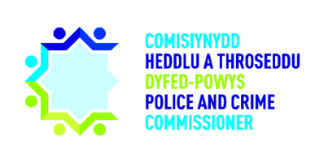 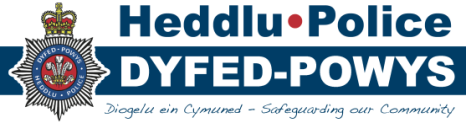 2. Diweddariad ar gamau o gyfarfodydd blaenorol Cymeradwyodd y Bwrdd gofnodion y cyfarfod blaenorol fel adlewyrchiad gwir a chywir o'r cyfarfod.PB 2498 – Nodwyd bod Swyddfa'r Wasg wedi cysylltu â Thîm Plismona Bro'r Trallwng ac mae'r mater yn parhau.Cafwyd trafodaeth ynglŷn â'r llinell 101 a'r opsiwn amgen o ddefnyddio’r ‘Single Online Home’ i gysylltu â'r Heddlu. Penderfynwyd y byddai'n ddefnyddiol i staff SCHTh dderbyn hyfforddiant i ddefnyddio'r system.Cam Gweithredu: Staff SCHTh i dderbyn hyfforddiant ar y ‘Single Online Home’.Cam Gweithredu: Y CHTh i ymweld â'r tîm trin galwadau 101.Cafwyd trafodaeth bellach ynghylch cyfathrebu â'r cyhoedd yn dilyn cyfnod Covid-19 lle gallai nawr fod yn well gan y cyhoedd roi gwybod am drosedd ar-lein neu gysylltu wyneb yn wyneb ar-lein.3. Diweddariad y Prif GwnstablDywedodd y PG Dros Dro wrth y CHTh bod cynnydd wedi bod mewn ymosodiadau rhywiol gan ddieithriaid ar draws yr Heddlu ac yn genedlaethol. Dywedodd y PG Dros Dro fod dadansoddwr yn cefnogi'r Heddlu i adolygu'r digwyddiadau hyn. Nodwyd bod y duedd yn peri pryder.Mae'r Heddlu wedi derbyn ymrwymiad gan Lywodraeth Cymru i ariannu 15 o Swyddogion Cefnogi Cymunedol yr Heddlu ychwanegol ar gyfer yr Heddlu. Dywedodd y PG Dros Dro fod cyfle gwych yn awr i ystyried y mannau gorau i leoli’r unigolion newydd hyn.Dywedodd y DPG Dros Dro fod yr Heddlu’n canolbwyntio ar sefydlu cynlluniau cyflawni gyda matricsau perfformiad er mwyn sicrhau bod pob adran ar draws yr Heddlu’n perfformio'n dda. Bydd hyn hefyd yn darparu craffu ychwanegol ar berfformiad SCHTh.Cam Gweithredu: Manylion cynlluniau cyflawni a matricsau perfformiad yr Heddlu i'w darparu i'r CHTh fel rhan o agenda'r Bwrdd Atebolrwydd Plismona.4. Diweddariad Comisiynydd yr Heddlu a ThrosedduDiolchodd y CHTh i CN am gefnogi ei swyddfa gyda threfnu ei ymweliadau â’r Heddlu dros yr wythnos nesaf wrth i drydydd tymor y CHTh ddechrau. Dywedodd y CHTh fod y broses ar gyfer penodi Prif Gwnstabl parhaol yn parhau, a bod ei swyddfa'n cynnal ymgynghoriadau ar y Cynllun Heddlu a Throseddu. Dywedodd y PS ei bod yn ddiolchgar iawn i unigolion yn yr Heddlu sydd wedi cefnogi cynnydd gwaith y Cynllun Heddlu a Throseddu. Mae'r CHTh hefyd wedi dynodi 9 Mehefin ar gyfer caniatau i swyddogion a staff alw heibio a siarad ag ef, a lleisio unrhyw bryderon neu ymholiadau. Dywedodd y CHTh hefyd ei fod bellach yn aelod o Fwrdd y Rhwydwaith Troseddau Gwledig Cenedlaethol a gofynnodd i ddatganiad i'r wasg gael ei ddosbarthu gan y SCHTh.Cam Gweithredu: Y SCHTh i gyhoeddi datganiad i'r wasg ynghylch aelodaeth y CHTh o'r Rhwydwaith Troseddau Gwledig Cenedlaethol.5. Eitemau Sefydloga) CyllidRhoddodd y CC y sefyllfa ariannol alldro gerbron aelodau'r Bwrdd ar gyfer blwyddyn ariannol 2020-21. Mae’r broses o gau'r cyfrifon bron â'i chwblhau ac mae'r adroddiad hwn yn nodi'r sefyllfa derfynol ar ôl prosesu'r holl addasiadau sydd eu hangen yn y cofnod o gyfrifon. Mae'r gwaith o ddrafftio'r Datganiad o Gyfrifon yn mynd rhagddo'n dda gyda'r targed o lofnodi'r Datganiadau drafft erbyn y dyddiad cau, 31 Mai, yn parhau i fod yn debygol o gael ei gyflawni.I grynhoi, disgwylir i gronfeydd wrth gefn y CHTh gynyddu o £14.574m, fel ag yr oedd ym mis Mawrth 2020, i £17.009m ym mis Mawrth 2021, sef cynnydd o £2.435m. Mae hyn yn ystyried yr holl gronfeydd Cyfalaf a Chyllid wrth gefn ac mae tua £5.312m yn well na'r sefyllfa a ragwelwyd ym mis Ionawr 2021 ac sydd wedi’i gynnwys yn y Cynllun Ariannol Tymor Canolig. Roedd 2020/21 yn flwyddyn annhebyg i’r un arall, gyda'r pandemig yn effeithio'n sylweddol ar y sefyllfa ariannol. Derbyniwyd nifer sylweddol o grantiau ac incwm ar ddiwedd y flwyddyn ariannol sydd wedi gwella'r sefyllfa alldro’n ddramatig. Yn ogystal, mae llithriant pellach ar gynlluniau cyfalaf ac arbedion refeniw hefyd wedi cyfrannu at yr amrywiant cadarnhaol. Mae'r sefyllfa alldro derfynol yn dangos bod amrywiant cadarnhaol o £428,000 yng nghyllideb Refeniw'r Comisiynydd, gyda £266,000 ohonno’n ymwneud â'r adran Ystadau. O fewn y ffigurau hyn, mae arbedion a wireddwyd o ganlyniad i drosiant staff, rheolaeth ariannol ddarbodus a nifer o arbedion canlyniadol o ganlyniad uniongyrchol i effaith ffyrdd gwahanol o weithio a roddwyd ar waith oherwydd y Pandemig. Roedd arbedion sylweddol yn deillio o gostau cyfleustodau is ar draws yr ystâd, incwm ychwanegol wedi'i wireddu o drefniadau rhannu safle, gwariant is ar gynnal a chadw cynlluniedig ac adweithiol ond pwysau ychwanegol yn codi o'r gofynion glanhau. Cefnogodd trosglwyddiad net o gronfeydd wrth gefn wedi’u clustnodi o £191,000 flaenoriaethau'r Comisiynwyr yn ystod y flwyddyn.O ran Cronfa'r Comisiynydd, dywedodd y CHTh mai diben rhoi wrth gefn yw er mwyn ariannu ffrydiau ariannu cyfredol a fydd o bosibl yn cael eu lleihau yn y dyfodol. Dywedodd y PSC fod y CC wedi gwneud gwaith rhagorol i baratoi'r adroddiad, a chanmolodd ymrwymiad y tîm llywodraethu corfforaethol i gwblhau'r gwaith.b) Ymgysylltu Nodwyd bod 18 Tudalen Facebook wedi'u lansio rhwng 6 a 17 Ebrill. Postiwyd cyfanswm o 203 o negeseuon ym mis Ebrill. Y timau plismona bro sydd ddim wedi postio hyd yma yw Rhydaman a Llandeilo, ond mae gwaith yn mynd rhagddo i ganfod pam. Mae timau plismona bro ledled Powys wedi cyhoeddi cynnwys gwych, ac mae tîm plismona bro Llwynhendy wedi creu eu fideo eu hunain ac wedi’i rannu i'w dilynwyr. Y Drenewydd sydd â'r ymgysylltiad mwyaf ar eu tudalen ar hyn o bryd ac mae gwaith yn mynd rhagddo i ganfod pam hynny. Bydd hyfforddiant ar gyfer timau plismona bro yn parhau, gan gynnwys rhagor o hyfforddiant ar Facebook. Ers diwedd mis Mawrth mae'r Ddesg Ddigidol wedi derbyn cannoedd o negeseuon drwy Facebook messenger a miloedd o negeseuon drwy ddulliau digidol. Mae mwy o gyswllt drwy ddulliau digidol yn digwydd ar draws yr Heddlu a thrafodwyd hyn yng nghyfarfod Grŵp y Prif Swyddogion. Bydd cam nesaf (3) yr ymgysylltu digidol yn cynnwys hyrwyddo'r Ddesg Ddigidol. Ar hyn o bryd mae'r Tîm Cyfathrebu yn gweithio ar sicrhau eu bod yn fodlon bod y swyddogion ar y Ddesg Ddigidol yn gallu ymateb i ymholiadau'n effeithiol gan ddefnyddio'r un sianel ag y derbyniwyd y neges arni. Bydd hyn yn newid mawr o’r ‘Single Online Home’. Ar hyn o bryd, nid oes dyddiad penodol ar gyfer lansio cam 3, a bydd yr Heddlu'n blaenoriaethu rhoi cyhoeddusrwydd i'r defnydd o’r ‘Single Online Home’. Cafwyd trafodaeth fer ynghylch defnydd yr Heddlu o Facebook Ads a hysbyswyd y CHTh mai'r Tîm Cyfathrebu yw'r unig rai sydd â mynediad i Facebook Ads. Dywedodd y CHTh y byddai ganddo ddiddordeb mewn gwybod faint mae'r Tîm Cyfathrebu yn ei wario ar Facebook Ads.Cam Gweithredu: SC i ddarparu data i'r CHTh ar ddefnydd yr Heddlu o Facebook Ads.Cam Gweithredu: Y Tîm Cyfathrebu i roi amserlen o gynlluniau gweithredu i'r CHTh cyn lansio'r Ddesg Ddigidol.Cam Gweithredu: Y SCHTh i ddarparu cynrychiolydd i fynychu Grŵp Gweithredu'r Ddesg Ddigidol.Dywedodd SC fod y Cyd-wasanaethau Brys (JESC) wedi lansio ymgyrch blwyddyn i dynnu sylw at ymosodiadau ar weithwyr brys. Bydd yr Heddlu’n cymryd rhan yn yr ymgyrch drwy gydol y flwyddyn. Mae'r negeseua Intact ar y cyfryngau cymdeithasol y mis hwn yn ymwneud â chogio a bydd yr Heddlu’n darparu gwybodaeth ar y cyfryngau cymdeithasol drwy gydol mis Mai i godi ymwybyddiaeth o'r math yma o droseddu.O safbwynt cyfathrebu mewnol, mae dyddiau Mercher bellach yn cael eu labelu fel Dydd Mercher Llesiant gyda'r Heddlu’n pwysleisio llesiant staff a swyddogion ac iechyd meddwl cadarnhaol.c) Covid-19Nodwyd bod nifer o grwpiau wedi cael eu diddymu a'u disodli gan y Grŵp Adfer oherwydd bod y darlun o heintiau Covid-19 yn gwella ledled y wlad. Nodwyd bod y strwythur Aur ac Arian yn dal i fod ar waith ar hyn o bryd. Nodwyd bod Llywodraeth Cymru wedi bod yn trafod ei phenderfyniad ynghylch teithio rhyngwladol ac nad ydynt wedi darparu unrhyw eglurder hyd yma. Mae'r Llywodraeth wedi darparu £2m o gyllid i awdurdodau lleol er mwyn cynnal gwiriadau gorfodi ar y cyd â phrofi, olrhain a diogelu. Mae diffyg eglurder ynghylch diben y gwiriadau hyd yma. Nodwyd bod Heddlu De Cymru wedi bod yn trafod y gwiriadau gyda Llywodraeth Cymru ond nad ydynt wedi datgelu canlyniad y drafodaeth i'w cydweithwyr ledled Cymru. Nodwyd bod y cyfraddau heintio wedi gostwng ar draws ardal Dyfed-Powys. Fesul 100,000 o bobl mae ffigwr heintio Sir Gaerfyrddin yn 9, Sir Benfro yn 5.6, Ceredigion yn 4.1 a Phowys yn 5.3. Nodwyd bod Powys wedi gweld 2 achos o amrywiolyn India o Covid-19, ond mae'r unigolion hyn wedi'u hynysu ac nid oes unrhyw reswm i bryderu ymhellach.Dywedodd y DPG Dros Dro fod Casnewydd wedi gweld y cyfraddau heintio’n codi i 25 ym mhob 100,000 a holodd a oedd cynlluniau ar gyfer mynd i'r afael â'r mater hwn.Cam Gweithredu: AE i sefydlu beth yw sefyllfa Covid-19 yng Nghasnewydd gan fod yr amrywiolyn Indiaidd wedi achosi cynnydd mewn achosion.Nodwyd bod lefel absenoldeb Swyddogion yr Heddlu yn 4.1% ar hyn o bryd, a lefel y staff yn 4.3%. Ar hyn o bryd, mae lefel absenoldeb staff yng Nghanolfan Reoli’r Heddlu (FCC) yn 3.7%. Holodd y PG Dros Dro a yw'r staff yng Nghanolfan Reoli’r Heddlu’n absennol oherwydd Covid-19. Dywedodd AE nad hynny oedd, ond y byddai'n parhau i adolygu'r sefyllfa.Symudodd AE ymlaen i newidiadau i’r rheoliadau. Nodwyd bod y wlad i lawr i lefel rhybudd 2, gyda llety gwyliau, adloniant a lleoliadau lletygarwch yn cael agor. Nodwyd bod gwasanaethau cownter blaen mewn gorsafoedd wedi agor, a bod hyfforddiant diogelwch swyddogion wedi ailddechrau. Gall staff Canolfan Reoli’r Heddlu dynnu gorchuddion diogelwch wyneb tra'u bod yn eistedd, gyda staff yn cadw pellter diogel oddi wrth ei gilydd. Nodwyd bod ôl-groniad wedi'i nodi o fewn y tîm trwyddedu arfau tanio gan nad yw cyfarfodydd wyneb yn wyneb wedi bod yn bosibl.Cam Gweithredu: AE i roi'r data diweddaraf i'r CHTh ar gyfer ffigurau trwyddedu arfau tanio.Nodwyd bod dros 1,300 o swyddogion a staff wedi cael eu brechu. Mae rhwng 650 a 700 o staff wedi manteisio ar brofion llif unffordd. 6. Ffocws: Uniondeb Data TroseddauAgorodd y drafodaeth gyda goblygiadau'r datganiad i'r wasg a ddarparwyd gan Arolygiaeth Cwnstabliaeth Ei Mawrhydi (HMIC) ynghylch Perfformiad Uniondeb Data Troseddau'r Heddlu.Symudodd CT ymlaen i roi'r diweddariad am ymateb yr Heddlu i ganlyniad yr arolygiad. Darparodd adroddiad sefyllfa o ble mae'r Heddlu o ran Uniondeb Data Troseddau. Adolygodd Arolygiaeth Cwnstabliaeth a Gwasanaethau Tân ac Achub Ei Mawrhydi (HMICFRS) adroddiadau o haf 2020 a dewisodd sampl ar hap o 597 i'w hadolygu'n fanwl. O'r swpyn hwnnw, dylai 528 o droseddau fod wedi cael eu cofnodi, ond dim ond 461 a gofnodwyd gan yr Heddlu, sef 87.3% o'r troseddau. Nodwyd bwlch gan arolygiad HMICFRS mewn perthynas â cham-drin domestig ac ymddygiad gwrthgymdeithasol (ASB) felly mae'r Heddlu'n ceisio cael dealltwriaeth glir o ble mae angen iddynt ganolbwyntio eu sylw.Archwiliwyd 160 achos o drais domestig yn erbyn y person, a chafodd 21 o droseddau eu methu gan yr Heddlu. Pennodd yr Heddlu fod y troseddau a fethwyd mewn 16 o'r digwyddiadau hynny yn gysylltiedig â throseddau eraill neu wedi derbyn hysbysiad asesiad risg cam-drin domestig, stelcian ac aflonyddu (DASH). Yn yr un cyfnod, roedd cyfradd cydymffurfio o 99% o ran cofnodi digwyddiadau cam-drin domestig DASH.Yn gyffredinol mae'r troseddau a fethwyd yn droseddau ymddygiadol gan gynnwys stelcian ac aflonyddu. Mae'r Heddlu'n ymwybodol o hyn ac mae gwaith yn mynd rhagddo er mwyn gwella cydymffurfiaeth. Gan symud ymlaen i ymddygiad gwrthgymdeithasol (ASB), nodwyd bod 50 o ddigwyddiadau ASB wedi'u hadolygu gan HMIC a dylid bod wedi cofnodi 16 o droseddau a dim ond 5 a gofnodwyd. Mae'r Heddlu'n cynnal archwiliad o adrodd am ymddygiad gwrthgymdeithasol a fydd yn nodi ymhle y mae angen dysgu gwersi ac ymhle y gellir gwneud gwelliannau. Dywedodd CT fod yr Heddlu'n cydnabod y lefel isel o gydymffurfiaeth, ond ei fod yn fodlon bod y gwasanaeth a ddarparwyd ar y galwadau hynny o lefel uchel. Nodwyd bod hwn yn fater cenedlaethol a bod llawer o'r Heddluoedd wedi derbyn hysbysiadau ynghylch cofnodi digwyddiadau personol ASB, a dywedodd y DPG Dros Dro fod yr archwiliad yn llesol er mwyn sicrhau gwelliannau. Dywedodd y PG Dros Dro hefyd fod y samplau wedi'u cymryd o fis Awst 2020, sef mis prysuraf yr Heddlu yn ystod 2020 o ran adrodd am droseddau. Symudodd CT ymlaen i fater trosedd o fewn trosedd. Nododd fod swyddogion yn aml yn adrodd am drosedd, ond eu bod yn methu troseddau cudd fel y'u gelwir pan fyddant yn mynychu digwyddiadau. Darparwyd enghraifft o swyddogion yn cofnodi digwyddiadau domestig yn llwyddiannus ond yn methu rheolaeth drwy orfodaeth. Dywedodd CT y bydd byrddau goruchwylio a chraffu o fewn yr Heddlu yn codi'r 30 o droseddau a fethwyd a nodwyd gan HMICFRS er mwyn eu hadolygu a sicrhau eu bod yn cael eu cofnodi'n gywir. Cododd y CHTh bryderon y gallai dioddefwyr fod yn cael eu methu o bosibl gan yr Heddlu. Dywedodd y PG Dros Dro fod llawer o'r digwyddiadau a fethwyd yn cynnwys ymosodiadau lefel isel, a bod y samplau wedi’u cymryd o'r mis yn union ar ôl y cyfnod clo cenedlaethol cyntaf, gan awgrymu bod y ffigurau'n anarferol o uchel yn ystod y mis hwnnw. Nodwyd bod galwadau am wasanaeth 80% yn uwch ym mis Awst 2020 nag Awst 2019, gan awgrymu nad oedd y ffigurau'n adlewyrchiad cywir o berfformiad yr Heddlu.Cydnabu'r CHTh ei fod yn deall y gwaith y mae'r Heddlu wedi'i wneud, ond gofynnodd serch hynny pam ei fod wedi cymryd ail asesiad HMICFRS i'r Heddlu ymateb o ran gwneud gwelliannau i Uniondeb Data Troseddau. Holodd pam nad oedd archwiliadau wedi'u rhoi ar waith cyn yr arolygiad hwn. Dywedodd y PG Dros Dro nad yw 67 o droseddau wedi’u methu yn dderbyniol ac nad yw systemau a phrosesau heddlu Dyfed-Powys yn darparu gwasanaeth cofleidiol ar gyfer Uniondeb Data Troseddau. Dywedodd hefyd fod gan lawer o heddluoedd Unedau Cofnodi Troseddau pwrpasol, ond nad oes gan Heddlu Dyfed-Powys y capasiti ar gyfer hyn ar hyn o bryd. Nodwyd bod HMICFRS yn ymwybodol o hyn ac o welliannau eraill yn y dyfodol, ond am nad ydynt wedi'u gweithredu eto nad oeddent yn gallu ystyried hyn yn eu hadroddiad. Dywedodd y PG Dros Dro hefyd fod yr adroddiad wedi'i gyhoeddi heb unrhyw ystyriaeth i’r ffaith bod yr Heddlu fel heddluoedd eraill ledled Cymru a Lloegr yn ymdrechu i ymateb i bandemig Covid-19. Cafwyd trafodaeth ynghylch y gwaith Sganio Amgylcheddol a gynhaliwyd gan CB mewn perthynas â gwaith Uniondeb Data Troseddau Heddlu Manceinion Fwyaf, a gofynnodd y CHTh i CB ddarparu’r wybodaeth ddiweddaraf am hyn erbyn y Bwrdd Plismona nesaf.Cam Gweithredu: CB i roi'r wybodaeth ddiweddaraf i'r CHTh am ei hymchwil ar waith Uniondeb Data Troseddau Heddlu Manceinion Fwyaf.Cafwyd trafodaeth bellach ynghylch cywirdeb ffeithiol y datganiad i'r wasg gan HMICFRS ynghylch perfformiad yr Heddlu, gyda ST yn datgan bod HMICFRS wedi cyhoeddi datganiad i'r wasg dilynol ar ôl y cyntaf yn cydnabod bod yr Heddlu wedi gwneud cynnydd. Holodd y CHTh pryd y byddai'r Heddlu'n gallu ymgysylltu ymhellach â HMICFRS i ddangos eu bod wedi gwella a dywedwyd wrtho nad oedd HMICFRS wedi gwneud y penderfyniad hwn eto. Rhoddodd CB fewnbwn gan Heddlu Caerloyw ar eu profiad o gydymffurfiaeth Uniondeb Data Troseddau. Canfuwyd bod eu perfformiad wedi gwella wrth iddynt gynyddu’r adnoddau, ond bu’n rhaid fodd bynnag tynnu nifer ringylliaid o blismona rheng flaen er mwyn cyflawni'r gwaith. Nodwyd bod SCHTh Caerloyw hefyd yn cadw Uniondeb Data Troseddau ar agenda eu Bwrdd Plismona fel eitem dreigl i'w thrafod gyda'r Prif Gwnstabl yn rheolaidd. Dywedodd y PG Dros Dro fod y SCHTh wedi'u gwahodd i Fwrdd Aur yr Heddlu ar gyfer Uniondeb Data Troseddau ac estynnodd wahoddiad i Claire Bryant fynychu'r Grŵp Arian. Dywedodd y CHTh nad yw am daflu adnoddau at Uniondeb Data Troseddau gan ei fod yn hyderus bod yr Heddlu'n cymryd camau. Dywedodd ei fod am i'r Heddlu fwrw ymlaen â'r gwaith a sicrhau eu bod yn canolbwyntio ar y mater. Dywedodd y CHTh ei fod yn annog y Prif Swyddogion i fod yn agored ac yn onest mewn byrddau plismona yn y dyfodol os oes materion pellach yn ymwneud ag Uniondeb Data Troseddau. Rhoddodd CT y wybodaeth ddiweddaraf am y prosiect ‘End to End’ sy'n adolygu prosesau a systemau ar gyfer cofnodi troseddau. Dywedodd y DPG Dros Dro fod System Gorchymyn a Rheoli STORM wedi'i defnyddio fel gweinydd storio yn y gorffennol a bod y system wedi’i gorlenwi â data, a bod cynllun ar waith i sicrhau ei bod yn cael ei ddefnyddio'n effeithiol. Dywedodd y PG Dros Dro ei bod wedi bod yn annog uwch staff a swyddogion i ddod â materion mewnol ati hi mewn da bryd fel y gellir mynd i'r afael â hwy ar unwaith.Holodd y CHTh pa gynlluniau sydd ar waith i ddarparu adnoddau ychwanegol i'r Hwb Teledu Cylch Cyfyng dros gyfnod yr haf. Dywedodd CT fod sgyrsiau wedi'u cynnal ynglŷn ag adnoddau ychwanegol, a dywedodd y PG Dros Dro fod cynlluniau'r haf wedi’u hystyried a'u trafod gan dîm y Ganolfan Gyswllt a ddylai fod wedi cynnwys cefnogaeth i'r tîm teledu cylch cyfyng.Cam Gweithredu: Y DPG Dros Dro a CT i sefydlu pa adnoddau ychwanegol sydd wedi'u cynllunio ar gyfer y ganolfan teledu cylch cyfyng dros gyfnod prysur yr haf.Cam Gweithredu: Yr Heddlu i ystyried defnyddio Timau Plismona Bro i ymgysylltu ag arweinwyr cymunedol a'u hysbysu o gynllun yr Heddlu ar gyfer adnoddau ychwanegol dros gyfnod prysur yr haf.Cafwyd trafodaeth ynghylch cynlluniau'r CHTh ar gyfer ei ddigwyddiadau Sgwrs y Comisiynydd ar y cyfryngau cymdeithasol. Argymhellodd y PG Dros Dro y dylid gwneud rhai diwygiadau i'r digwyddiadau er mwyn targedu unigolion allweddol a lledaenu gwybodaeth i gymunedau am weithgareddau'r Heddlu.Cam Gweithredu: Y SCHTh i ystyried gwneud diwygiadau i ddigwyddiadau Sgwrs y Comisiynydd y CHTh ar y Cyfryngau Cymdeithasol er mwyn darparu gwybodaeth wedi'i thargedu at gymunedau allweddol.Diolchodd y CHTh i'r Heddlu am fynediad i Ddata'r Heddlu ac am gydweithio â’r SCHTh ar faterion anodd er mwyn darparu gwell gwasanaethau i'r cyhoedd.7. Unrhyw Fusnes Aralla) Marwolaeth Amheus Hanesyddol Sir BenfroGofynnodd y Comisiynydd yn gwrtais a allai'r Heddlu drafod achos hanesyddol gydag aelodau pryderus o'r cyhoedd. Dywedodd y DPG Dros Dro y byddai'n bwysig bod yr Heddlu’n adolygu agwedd gyfreithiol y cyfarfod.Cam Gweithredu: Yr Heddlu i gysylltu â'r tîm cyfreithiol a'r tîm cyfathrebu ynglŷn ag amserlennu cyfarfod ynghylch y marwolaethau amheus hanesyddol yn Sir Benfro.b) Sylwadau Facebook Heddlu Dyfed-PowysRhoddodd SC ddiweddariad ynglŷn â neges a bostiwyd ar Facebook lle'r oedd yr Heddlu’n enwi unigolyn sydd wedi cael ei arestio yng Ngheredigion yn dilyn ymosodiad rhywiol. Nododd SC nad yw Facebook yn caniatáu i'r Heddlu ddiffodd sylwadau ar y dudalen. Mae rhai hidlwyr o ran cabledd a rhegfeydd, ond o ran cynnwys - does dim modd diffodd y sylwadau. Dywedodd SC y bydd y tîm cyfathrebu yn dileu sylwadau amhriodol wrth iddynt ymddangos ar y neges. Nododd SC hefyd fod Facebook wedi ymgysylltu â heddluoedd a’u bod yn bwriadu cyflwyno swyddogaeth lle gall heddluoedd ddiffodd sylwadau ar negeseuon arbennig o sensitif. Dywedodd SC fod Heddlu Dyfed-Powys wedi derbyn y swyddogaeth hon yn ystod yr wythnosau diwethaf, ond pwysleisiodd na fyddant yn defnyddio'r swyddogaeth hon ar chwarae bach er mwyn rhoi cyfle i'r cyhoedd ymgysylltu â'r heddlu.c) Gohebiaeth ynghylch Pentref Llesiant LlanelliTrafododd y Bwrdd ohebiaeth oddi wrth aelod o'r cyhoedd ynglŷn â honiadau o lwgrwobrwyo. Cam Gweithredu: Yr Heddlu i gysylltu â'r tîm cyfreithiol er mwyn darparu ymateb priodol i aelod o'r cyhoedd mewn perthynas â Phentref Llesiant Llanelli.Aelodau:Dafydd Llywelyn, Comisiynydd yr Heddlu a Throseddu (CHTh)Prif Gwnstabl Dros Dro, Claire Parmenter, HDP (PG Dros Dro)Dirprwy Brif Gwnstabl Dros Dro, Emma Ackland, HDP (DPG Dros Dro)Cyfarwyddwr Cyllid, Edwin Harries, HDP (CC)Carys Morgans, Pennaeth Staff, SCHTh (PS)Beverley Peatling, Prif Swyddog Cyllid, SCHTh (PSC)Hefyd yn Bresennol:Uwcharolygydd Andy Edwards, HDP (AE)Sian Topazio, HDP (ST)Prif Arolygydd Chris Neve, Swyddog Staff, HDP (CN)Ditectif Gwnstabl Teleri Richards, Swyddog Staff, HDP (TR)Mair Harries, Swyddog Cymorth Gweithredol, SCHTh (MH)Prif Uwcharolygydd  Dros Dro Craig Templeton (CT)  YmddiheuriadauPrif Gwnstabl Cynorthwyol Dros Dro, Dave Guiney, HDP (PGC Dros Dro)Rhif y Cam GweithreduCrynodebI’w ddatblygu ganPB 2494Mewn perthynas â PB 2489, CN i gyfathrebu â'r Uwcharolygydd Ross Evans a gofyn iddo gysylltu â Carol Shilabeer ynghylch casglu data ar gyfer amseroedd ymateb swyddogion ar gyfer galwadau iechyd meddwl.CwblhawydPB 2495Mewn perthynas â PB 2491, CN a PS i adolygu penderfyniad Tanysgrifiad Ffederasiwn yr Heddlu.CwblhawydPB 2496 Yr Heddlu i ddarparu ymateb i'r Bwrdd Cynghori ar Gomisiynu ynghylch nifer y Swyddogion Hyfforddedig ym maes Troseddau Rhywiol o fewn yr Heddlu.CwblhawydPB 2497 Y DPG Dros Dro a'r CHTh i gysylltu y tu allan i'r Bwrdd Plismona ynghylch rôl yr Uwch Ymchwilydd Lleoliadau Trosedd.CwblhawydPB 2498 Swyddfa'r Wasg i ymgysylltu â grŵp My Welshpool i drafod eu hymgysylltiad â thudalennau cyfryngau cymdeithasol eu swyddogion lleol.CwblhawydPB 2500JC i sicrhau bod neges 101 yr Heddlu’n cael ei newid a'i diweddaru.Ar waithPB 2501Y DPG Dros Dro a JC i drafod amseroedd agor gorsafoedd heddlu y tu allan i gyfarfod y Bwrdd Plismona.CwblhawydPB 2502JC i sicrhau bod dull partneriaeth yn cael ei ddefnyddio wrth i'r Heddlu baratoi ymateb i faterion yn ymwneud ag economi’r nos.CwblhawydRhif y Cam GweithreduCrynodebI’w ddatblygu ganPB 1Staff SCHTh i dderbyn hyfforddiant ar y ‘Single Online Home’ .PSPB 2Y CHTh i ymweld â'r tîm trin galwadau 101.MHPB 3Manylion cynlluniau cyflawni a matricsau perfformiad yr Heddlu i'w darparu i'r CHTh fel rhan o agenda'r Bwrdd Atebolrwydd Plismona.CNPB 4Y SCHTh i gyhoeddi datganiad i'r wasg ynghylch aelodaeth y CHTh o'r Rhwydwaith Troseddau Gwledig Cenedlaethol.PSPB 5SC i ddarparu data i'r CHTh ar ddefnydd yr Heddlu o Facebook Ads.SCPB 6Y Tîm Cyfathrebu i roi amserlen o gynlluniau gweithredu i'r CHTh cyn lansio'r Ddesg Ddigidol.ENPB 7Y SCHTh i ddarparu cynrychiolydd i fynychu Grŵp Gweithredu'r Ddesg Ddigidol.PSPB 8AE i sefydlu beth yw sefyllfa Covid-19 yng Nghasnewydd gan fod yr amrywiolyn Indiaidd wedi achosi cynnydd mewn achosion.AEPB 9AE i roi'r data diweddaraf i'r CHTh ar gyfer ffigurau trwyddedu arfau tanio.AEPB 10CB i roi'r wybodaeth ddiweddaraf i'r CHTh am ei hymchwil ar waith Uniondeb Data Troseddau Heddlu Manceinion Fwyaf.CBPB 11Y DPG Dros Dro a CT i sefydlu pa adnoddau ychwanegol sydd wedi'u cynllunio ar gyfer y ganolfan teledu cylch cyfyng dros gyfnod prysur yr haf.DPG Dros Dro a CTPB 12Y SCHTh i ystyried gwneud diwygiadau i ddigwyddiadau Sgwrs y Comisiynydd y CHTh ar y Cyfryngau Cymdeithasol er mwyn darparu gwybodaeth wedi'i thargedu i gymunedau allweddol.PSPB 13Yr Heddlu i gysylltu â'r tîm cyfreithiol a'r tîm cyfathrebu ynglŷn ag amserlennu cyfarfod ynghylch y marwolaethau amheus hanesyddol yn Sir Benfro.CNPB 14Yr Heddlu i gysylltu â'r tîm cyfreithiol er mwyn darparu ymateb priodol i aelod o'r cyhoedd mewn perthynas â Phentref Llesiant Llanelli.CN